Les 3 Kennismaken met PowerPoint - De Basis Omgaan met tekstOpmaken van tekstvakkenEen tekstvak achtergrond voorzien van een kleur, kleurovergang of bitmappatroonSelecteer het vak (klik op de rand)Activeer tabblad Opmaak - Opvullen van vorm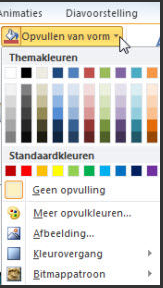 Een drop-downmenu met verschillende opties wordt geopend.Kies de gewenste opvulkleurDe optie Geen opvulling maakt het tekstvak transparantMeer opmaak mogelijkhedenDe optie Meer opvulkleuren geeft nog meer kleurenDe optie Afbeelding kunnen we navigeren naar de gewenste afbeelding Selecteer de afbeelding, en klik de knop Invoegen De optie Kleurovergang geeft nog meer opties:De optie Bitmappatroon geeft een aantal standaard bitmappatronen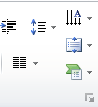 Meerdere kolommen in een tekstvak Selecteer het tekstvak waarin meerdere kolommen komenIn tabblad Start – Kolommen aanklikken - Kies 2 kolommenDe optie Meerdere kolommen -voor eventueel meer dan 3 kolommen - onderste venster bepaalt de regelafstand - OK AutoCorrectie Open Bestand - Opties - Kies het tabblad Controle - AutoCorrectie-optiesMet AutoCorrectie kunnen we typefouten verbeteren, symbolen en tekst invoegenBijvoorbeeld (c) typen – spatie er wordt © of Compu-academy van gemaakt Automatisch een hoofdletter plaatsen aan het begin van elke zinZelf AutoCorrectie-lange of fout getypte woorden toevoegen (zie voorbeeld).In het linker vak het woord dat vaak verkeerd intypt wordtIn het rechtse vak het woord wat moet worden vervangen.Toevoegen – OK - OK. 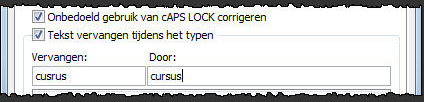 De volgende keer wanneer u dit woord verkeerd intypt, zal het automatisch worden verbeterd als de spatiebalk gebruikt is Tabellen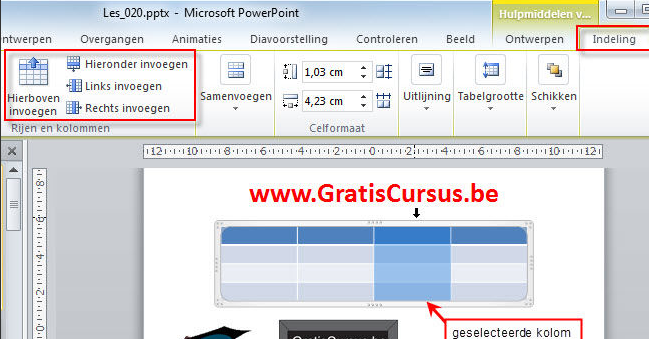 Tabel invoegenTabblad Invoegen - TabelTabel invoegen - Kies 5 kolommen en 7 rijen Selecteren van cellen Rij te selecteren, klik je voor de rand van rij in de tabel met zwarte pijlKolom te selecteren, klik je boven de rand van kolom in de tabelCel selecteren, klik en te sleep over de cellen die je wil selecteren. Tabel te verplaatsen, muisaanwijzer op de rand tot vierdelig pijltje, klik en sleep Toevoegen van rijen en kolommen Klik in een cel – rechtermuisklik – Invoegen – rij of kolom boven of onderVerwijderen van kolommen of rijenRij te selecteren, klik je voor de rand van rij in de tabel (zwarte pijl)Rechtermuisklik – Rij of kolom verwijderenOntwerp veranderenSelecteer de tabelActiveer onder de gebruikersnaam Ontwerpen in het lintKies een ontwerp naar keuze bij (Stijlen voor tabellen)OefentabelNaamWeek 1Week 2Week 3Week 4